INSTITUTO FRAY MAMERTO ESQUIU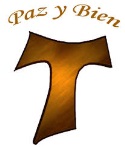 Maternal – Inicial – Primaria – SecundariaComunidad Franciscana – Paz y BienFamilia:               Les hacemos llegar esta ficha que obra a modo de CENSO. Tiene por objeto evaluar la cantidad de hermanos de alumnos e hijos de docentes del instituto que aspiran a ingresar en el  ciclo lectivo 2023 Nivel Inicial y Maternal (sala de dos), Nivel Primario y Secundario .Fecha de entrega: Lunes 6 de junio de 13 a 16hs y el martes 7 de junio de 8 a 11hs-en las mesas de entrada del nivel que corresponda. SIN EXCEPCIÓN       Antes de completar esta planilla les pedimos que lean con atención los criterios de admisión que se tendrán en cuenta para el ciclo lectivo 2023.Para sala de Dos:Hijos del personal Docente.Hermanos de alumnos del Nivel Inicial en el mismo turno.Hermanos de alumnos del Nivel Primario en el mismo turno.Hermanos de alumnos del Nivel Secundario en el mismo turno.Hermanos en el otro turno, teniendo en cuenta el anterior orden.Por edad cronológica.Para sala de 3:Hijos del Personal Docente.Alumnos que concurren en este año 2017 en sala de 2.Hermanos de alumnos del Nivel Inicial en el mismo turno.Idem Nivel Primario.Idem. Nivel Secundario.Hermanos en el otro turno.Por edad cronológica.Para sala de 4 y 5: Idem criterios anteriores.Nivel Primario y Secundario:Hijos del personal DocenteHermanos de alumnos de la institución.Las familias y docentes que no cumplan en tiempo y forma con la entrega de este documento no podrán ser incluidos en el ingreso ciclo lectivo 2023.HIJOS DE DOCENTES:Nombre del/a docente:……………………………………………………………………………………Inst. F. M. EsquiúNombre y Apellido del alumno/a que ingresará: ...................................................Fecha de nacimiento: ............................................    DNI:  ………………………………………  Turno y sala/año/curso que solicita: …………………………………………………………..                                   Teléfono Y email:…………………………………………………………………………….Colegio de procedencia:………………………………………………………………………….Nombre y Apellido de hermano/s-hermana/s         Nivel al que concurren         Nivel al que concurren         Nivel al que concurren         Nivel al que concurrenTURNONombre y Apellido de hermano/s-hermana/sInicialInicialPrimarioPrimarioSecundarioTURNONombre y Apellido de hermano/s-hermana/sSalaDocenteAño/Secc.DocenteAño/Secc.Año/Secc.TURNO